Karolína Růžičková – PassionBike – Španělsko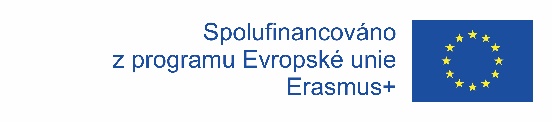 Absolvovala jsem stáž ve Valencii, která trvala 4 týdny. Tohle mi bylo umožněno díky Obchodní akademii v Prostějově a programu Erasmus +. Pracovala jsem ve firmě, která se nazývala PassionBike. Podnik se zaujímá pronájmem kol a koloběžek, které poskytuje jak turistům, tak i místním obyvatelům. Dále nabízí servis a opravy s koly související. Pracovní kolektiv se skládal z majitele a zakladatele PassionBiku Piera, zaměstnance Pabla a ostatních stážistů z různých zemí. V průběhu stáže v podniku PassionBike, jsem se naučila, jak sjednat smlouvu na zapůjčení kol s klienty. Vyzkoušela jsem si, jak uvést kolo do provozuschopného stavu, když jevilo známky poruchy. Např. nedostatečný vzduch v pneumatice, nefunkčnost brzd, spadlý řetěz, výměna rukojeti. Další věc, s kterou jsem se seznámila, byl platební terminál. V rámci propagace dané firmy, jsem oslovila nespočet turistu i místních obyvatel a dala jim reklamní leták s podstatnými informacemi. Například: cenu za zapůjčení kola, adresu, kde působíme, telefonní kontakt a jaké kola nabízíme.  Nelze opomenout, že jsem zadávala uzavřené smlouvy z předchozích měsíců do elektronické podoby. Zadávala jsem, číslo smlouvy, celkovou částku, způsob platby, počet zapůjčených kol a doplňkové služby, pokud byly zakoupeny. Většina nově získaných zkušeností z této stáže v pobočce PassionBike, byla pro mě nová. Musela jsem se naučit pohotově komunikovat s klienty v cizím jazyce i to, jak se dorozumět s někým, kdo absolutně nemluvil stejnou řečí. (anglicky) Naučila jsem se, jak sjednat a vyplnit smlouvu s klientem, používat platební terminál, zorientovat se v novém prostředí a podílela jsem se na propagaci dané firmy. První týden stáže byl pro mě velmi těžký, ale potom to bylo pro mě den, co den lepší. Musela jsem být pohotová, soběstačná a umět vyřešit problém, který ne vždy měl lehký průběh. Při zadávání uzavřených smluv z předchozího měsíce do počítače a manipulaci s penězi, mi byly přínosné znalosti z obchodní akademie. Výhodou pro mě bylo, že jsem uměla pracovat v MsExcel. Vím, jak použít jednotlivé funkce, které mi ulehčily práci. Naše skupina byla ubytována v kampusu Galileo Galilei. Kde jsme bydleli na pokoji po 2 nebo 3 osobách s vlastním sociální zařízení.  Stravné jsme měli v podobě plné penze.Ve volném čase jsem poznávala španělskou kulturu, město a o víkendu jsem navštěvovala okolí Valencie. Jako například městečko Sagunto a přírodní vodopády ve městě Buńol. Z grantu jsem měla hrazeno letenky, ubytování a stravné. Před odjezdem na stáž jsem absolvovala přípravné kurzy, které zprostředkovala škola. Přípravné kurzy zahrnovaly například jak probíhá check in na letišti, základní fráze při řešení problémů. Součástí přípravy na stáž byl i edukativní program OLS, ve kterém jsme si zdokonalovali angličtinu. Celkově jsme museli procvičováním strávit minimálně 25 hodin, protože to byla jedna z podmínek pro část na stáži. Jsem ráda tomu, že jsem byla vybrána na stáž do Valencie. Krásné město, mentalita lidí je tu opravdu úžasná, všichni jsou vstřícní, ubytování a strava byla bohatá. V pracovní kolektiv jsem měla velice dobrý i šéfa. Největší úspěch v práci byl ten, že jsem byla zodpovědná za další stážisty mezitím, než se šéf vrátil.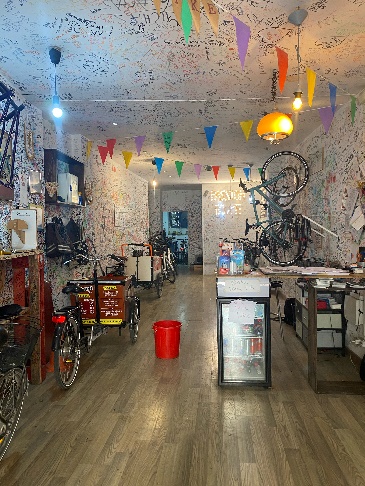 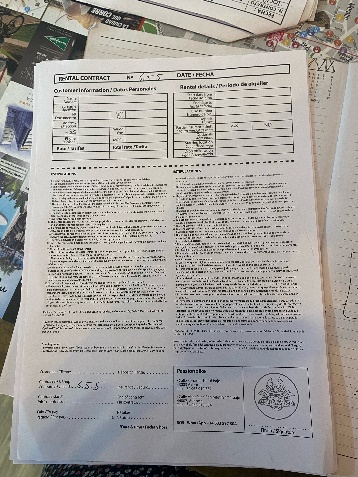 